Publicado en Barcelona el 20/07/2020 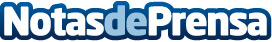 Stop Dietas milagro: la salud del cuerpo es más importante que su volumenEl ecommerce tiene una responsabilidad clara con sus clientes: los productos para adelgazar rápido y sin esfuerzo no existen. Mar Santamaria, experta en salud y dermocosmética de PromoFarma, alerta de sus efectos emocionales y físicos. Algunos estudios indican que más del 50% de la población adulta tiene sobrepeso, pero detrás de las cifras de "kilos" se deben analizar otros parámetros de salud como es estado de la microbiota intestinal, la masa muscular o el porcentaje de grasaDatos de contacto:Juan Carlos MilenaThe Summer Agency914458853Nota de prensa publicada en: https://www.notasdeprensa.es/stop-dietas-milagro-la-salud-del-cuerpo-es-mas_1 Categorias: Medicina Nutrición Industria Farmacéutica Gastronomía http://www.notasdeprensa.es